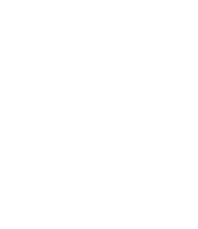 Samlet tilsynsvurdering Tilsynet har til formål at pege på udviklingsmuligheder og arbejdspunkter, som der skal arbejdes med lokalt i det efterfølgende år. Et arbejdspunkt er alvorligt og derfor skal dagtilbuddet straks efter tilsynet sætte fokus på det, så der opnås bedre kvalitet. Et udviklingspunkt er tænkt som en indsats hvor der er mulighed for at justere en indsats som løftes fra god til fremragende kvalitet. Arbejds- og udviklingspunkterne skal sikre, at børnene får de bedste betingelser for trivsel, udvikling, læring og dannelse. Samtidig giver tilsynene forvaltningen mulighed for at systematisere overordnede indsatser, og projekter på området og målrette servicemål for de kommende år.Der er i samarbejde med ledelsen blevet formuleret følgende som skal arbejdes med det næste år, og der vil blive udarbejdet en handleplan med prioritering af nedenstående punkter, som skal returneres til konsulent senest 2 måneder efter. Derudover skal ledelsen fremlægge handleplanen for forældrebestyrelsen.  Institutionens tILSYNSBESVARELSEBemærkninger til institutionens tilsynsbesvarelseDagplejen beskriver i deres besvarelse at de i 2023 skal gennemgå en omrokering og forandringsproces. Dette skyldes, at man kommunalt har besluttet at nedlægge det ene gæstehus. I praksis betyder dette, at der er medarbejdere der skal omplaceres og nye samarbejdsrelationer i det blivende gæstehus skal opbygges. Derudover skal der laves en ny struktur for hvornår dagplejerne kan komme i legestue.I besvarelsen er der bl.a. to eksempler på hvordan man i dagplejen arbejder med planlægning og dokumentation, hos den enkelte dagplejer og når de er i legestue. Generelt er det en fin besvarelse, men man kunne godt ønske sig, at der var lidt flere praksisfortællinger fra dagplejens hverdag. Da dette kunne være med til at understøtte de budskaber der er beskrevet. I besvarelsen har dagplejen mulighed for at skrive om hvad de er særlige stolte af, her har ledelsen skrevet: Vi stolte af vores medarbejdere, der formår at arbejder ud fra vores værdigrundlag, med høj faglig kvalitet. De påtager sig mange særlige opgaver i arbejdet med børnene og formår at omsætte deres viden i samspillet med børnene. Dagplejerne laver mange spændende aktiviteter, hvor de formår at tilrettelægge aktiviteterne så børnene kan deltage på trods af forskellig alder.KIDS-OBSERVATIONERForvaltningsopsamling vedrørende KIDS observationerDer er lavet observationer ud fra temaerne fysiske omgivelser, relationer samt leg og aktivitetI forbindelse med tilsynet har den tilsynsførende pædagogiske konsulent foretaget KIDS observationer på to matrikler. I gæstehuset på Brønderslev allé og i legestuen på Gl. skovvej. Opsamlingen af KIDS observationerne vil derfor blive delt i denne opsamling. Ud over den tilsynsførende konsulents KIDS observationer i gæstehus og legestue, har dagplejen selv lavet KIDS observationer ude hos ni af deres dagplejere. KIDS observationerne blev foretaget af dagplejekonsulenterne, samt dagplejens ledelse. For at sikre uvildighed i observationerne, foretog dagplejekonsulenterne ikke KIDS observationer hos ”egne” dagplejere- altså dem de til dagligt er tilknyttet. Resultaterne tyder på en god kvalitet i det pædagogiske læringsmiljø i dagplejen. De ni observationers resultater ligger også meget ens, hvilket indikerer en ensartet god kvalitet blandt dagplejerne. Det er nyt i Tårnby kommunes tilsynspraksis at dagplejekonsulenterne og dagplejens ledelse skal lave KIDS observationer. For dagplejen, som for resten af området på 0-6 årsområdet, er der derfor en øvebane i forhold til at adskille den viden man har om læringsmiljøet og medarbejderes kompetencer, fra de observerbare handlinger man ser under en observation. Observationer i Gæstehuset:På observationsdagen var der 5 voksen og 13 børn. Der blev observeret i 4 timer.De fysiske rammer: Indendørs fremstod stuerne, fællesrum, garderobe mm. generelt indbydende og i pæn stand. Det er tydeligt at der er fokus på tydelige legezoner.  Man så mange muligheder for forskellige legestationer og legetøjet var tilgængeligt. Mange steder var der gjort klar til leg. Man så ligeledes også mange eksempler på god visuel understøttelse af legezonerne med billeder af fx biler, der hvor man kan lege med biler og bondegårddyr ved bondegården. Der var tænkt på rum i rummet flere steder med reoler, skillevægge osv. Der var væghængte borde på stuerne, som gør det muligt at skabe mere gulvplads på stuerne til aktiviteter/leg af mere fysisk karakter. Der sås forskelle mellem stuerne, hvor nogle stuer var længere fremme i processen end andre.Udendørs er der mange muligheder for både fysisk aktivitet og mere stille aktiviteter. Det er muligt at finde list afsides pletter, hvor man kan ”blive væk”. Det er ikke tydeligt hvad man må hvor. På observationsdagen observeredes ikke klargjorte legeområder og der var kun taget legetøj frem til leg i sandkassen. Relationer: Generelt sås der på observationsdagen barn-voksenkontakt af rigtig god kvalitet. Nogle voksne placerede sig i gulvhøjde, mens andre sad på stole. Man så generelt voksne som primært var orienteret mod børnene. Der blev udvist stor imødekommenhed og engagement fra de voksens side og man var generelt god til at fordele sig i forhold til børnene. Der var generelt en rolig og rar stemning i gæstehuset blandt børn og voksne. Man bemærkede at der generelt var et sprogligt læringsmiljø af god kvalitet. Der opstod mange muligheder for længerevarende dialog mellem børn og voksne og de voksne var gode til at sætte ord på det de gjorde. Italesættelse virker til at være særligt centralt i forhold til et gæstehus, hvor børnene kommer fra forskellige dagplejere. Det hjælper tilsyneladende børnene til at hurtigt at kunne navigere i en kontekst, de ikke er vant til. Fx er der rutine med at man selv går over og putter den vaskeklud, man har brugt til munden i en spand ved døren. En ny dreng observerer nøje hvad den voksne siger og hvad et andet barn derefter gør. Da han selv går ned, går han uden guidning over og smider kluden i spanden. Leg og aktivitet: Der blev tilbudt forskellige legemuligheder og aktiviteter under observationerne. Indendørs hjalp de mange tydelige legestationer/legezoner med at igangsætte lege, både børne- og vokseninitierede lege. Den fælles morgensamling med alle 13 børn indeholdt både stillesiddende og mere fysiske elementer og der var plads til at børnene kunne deltage på egne præmisser- fx at stå op, sidde i midten af rundkredsen eller sidde med et stykke legetøj. Udendørs blev der på observationsdagen tilbudt en fælles aktivitet med at finde dyr og derudover var der tilbud om leg i sandkassen. intentionen med aktiviteten var god, men det blev utydeligt for børnene hvad de skulle i den vokseninitierede aktivitet, da der ikke blev forberedt, skabt mening for børnene inden aktivitetens start. De voksnes påklædning udendørs kom tilsyneladende til at have en betydning for deres bevægelsesfrihed og dermed deltagelse i børnenes leg og aktiviteter. Ellers skal det bemærkes at de voksne også udendørs fordelte sig i forhold til børnene og var orienteret mod børnenes leg. Observationer i Legestuen:I legestuen var der 3 dagplejere og 8 børn på observationsdagen. Der blev observeret i 4 timer. Fysiske rammer: legestuen har to lokaler til deres rådighed og der er i disse rum flere tydelige legezoner, som både appellerer til fysisk aktivitet og mere stillesiddende aktiviteter. Tilbuddene er også varieret i forhold til køn og interesse. Der skal være opmærksomhed på at døren mellem de to rum bør stå åbent, da der ellers bliver lukket af for mange mulige legestationer. Der var visuel understøttelse af legezonerne flere steder. Der var på observationsdagen gjort klar til leg flere steder, men kun i det forreste rum. Rummene fremstod velholdte og pæne og legetøjet var i god stand. Udendørs var der flere gode legeområder, der både appellerede til fysisk aktivitet og de mere stillesiddende af slagsen. Det fremgik dog ikke tydeligt, hvor man kunne gøre hvad. Det var svært at vurdere hvorvidt man arbejder med at klargøre legestationer på legepladsen, da man på observationsdagen, valgte at være inde den formiddag. Relationer. Barn/voksenrelationerne på observationsdagen, var af rigtig god kvalitet. Børnene blev mødt med stor omsorg og sensitivitet. Det var tydeligt at dagplejerne kender deres børn godt. Flere gange sås gode eksempler på god hjælp i overgangen ved aflevering. De voksne var orienteret mod børnene frem for de andre voksne og placerede sig meget i gulvhøjde. Fokus på barn- barn relationen var ikke så konsekvent under observationerne. Der var flere eksempler på at den voksne hjalp børnene med at få øje på hinanden og guide i forhold til kontakt og inddragelse i leg, men dette skete ikke konsekvent. Leg og aktivitet: Der var mange stunder, hvor et – eller flere børn fik mulighed for længerevarende nærvær og samtale om et fælles tredje (fx læse bog, lege med biler, lege i køkkenet eller deltagelse i forberedelse af fælles aktivitet). De voksne var tæt på og der var flere gode eksempler på at man fulgte barnets spor. FX:En mindre dreng begiver sig ud på et klatreeventyr fra en rullestol over på en lav reol. Den voksne rykker tættere på, holder fast i rullestolen og sikrer at det ikke udvikler sig farligt, men barnet får lov til at gøre detteDer var stor mulighed for dialog og der er tilsyneladende et godt sprogligt læringsmiljø i legestuen, hvor der blev sat ord på handlinger. Der var også flere eksempler på at den voksne med sin dialog havde mange turtagninger og nuancerede sit sprog i dialogen. Der var en tendens til at de voksne alle placerede sig i samme rum i tidsrummet inden formiddagsmad. Dette betød noget for muligheden for fordybelse og for at kunne skærme legene fra forstyrrelse.En af legestuens formål, er at børnene og de voksne kan møde hinanden og danne relationer på tværs. Dette kunne man godt have en øget opmærksomhed på fremadrettet, da man både til formiddagsfrugten og den fælles aktivitet, delte sig op med egne børn. Samlingen, hvor man sang navneleg og snakkede om hvem der var kommet den dag, lå den dag lige før frokost. Altså langt inde i dagen. Dagplejerne virkede til at have sit primære fokus på egne børn. Det kan der være mange gode årsager til.ForældrebestyrelsesvurderingOpsamling på bestyrelsens drøftelser i forbindelse med det tilsendte spørgeskemaI dagplejen afholdes der årligt 4 forældrebestyrelsesmøder. Dagplejens læreplan er blevet fremlagt for forældrebestyrelsen. Bestyrelsen oplever at det der står i læreplanen også afspejles i den hverdag de oplever.  Bestyrelsen oplever at der er et godt samarbejde med dagplejerne. De oplever en god dialog når de afleverer og henter deres børn, men fremhæver også det samarbejde der er i hverdagen mellem forældre og dagplejer fx barnets brug af sut, sovetider m.m. der er en oplevelse af at der bliver fulgt op på de aftaler der bliver lavet.  De er glade for de uge- og månedsplaner der bliver lavet, så de kan følge med i deres børns hverdag. I den forbindelse fremhæver de betydningen af at der bliver sendt billeder fra børnenes hverdag. De oplever at dagplejerne er gode til at fremhæve børnene og de succeser de har i hverdagen.  De oplever en god trivsel hjemme hos den enkelte dagplejer, men de fornemmer også en god atmosfære når de kommer i legestuen eller gæstehuset.Da bestyrelsen bliver spurgt om der er nogle forhold/emner/indsatser i dagplejen, hvor de kan få øje på særlig høj kvalitet, svarer de: ”Altid glade medarbejdere. Glade dagplejere, god normering altid fokus på børnene. At der er naturdagplejere, er et klart plus. Der ses godt samarbejde mellem gæstehus og dagplejer. De virker dygtige, dagplejere, gæstehuspersonale og dagplejekonsulenter. Gode temaer i deres planer og altid forklaringer til forældrene. Altid god kommunikation”.BørnevurderingOpsamling på børneinterviewDer blev lavet interview med nogle af de store børn der var i gæstehuset. Interviewet blev lavet af en af dagplejekonsulenterne.  Børnene var i deres svar meget optaget af hvad de lavede i øjeblikket, og det var efterfølgende svært, at drage nogle konklusioner på baggrund af det de havde fortalt. Dette medførte en refleksion hos dagtilbudskonsulenterne om, at de fremadrettet skal bruge mere tid på planlægning og struktur når de skal lavet børneinterview.Medarbejder interview Opsamling på medarbejderinterviewI forbindelse med tilsynet i dagplejen blev der afholdt to medarbejder interview, et med dagplejekonsulenterne og et med fem dagplejer og en dagplejer fra gæstehuset (MED udvalg). Medarbejderne:Medarbejderne fortalte, at de er opdelt i flere legegrupper og at de med udgangspunkt i læreplanstemaerne planlægger forløb til når de er i legestue. Derudover har de også nogle individuelle praktiske læreplaner, som de arbejder med selv, disse bliver udarbejdet sammen med deres konsulent.  I gæstehuset arbejder de på en lidt anden måde, da de aldrig helt ved hvor mange børn der kommer de enkelte dage. Derfor planlægger de ofte temauger hvor de arbejder med forskellige emner. De fortalte at det er planlagt at dagplejen, fra næste år skal arbejde lidt mere systematisk ud fra et fælles udvalgt emne, som de efterfølgende skal planlægge ud fra. Som dagplejer arbejder man primært alene i hverdagen. Derfor sætter de også stor pris på det samarbejde de har med de andre dagplejer, når de mødes i deres legestuer. Når de er sammen oplever de et fagligt fællesskab, hvor der er plads til sparring og udvikling. De fortalte endvidere, at de oplevede at der var et godt samarbejde mellem medarbejderne i gæstehuset og dagplejerne. De fremhævede særligt den sparingskultur der er udviklet, hvor en medarbejder fra gæstehuset nogle formiddage kan komme hjem til en dagplejer. Her kan medarbejderen bidrage med faglig sparring og deltagelse i hverdagen. Alle legegrupper har tilknyttet en dagpleje konsulent. Medarbejderne fortæller at de oplever at dette samarbejde er givtigt og udviklende i forhold til deres praksis.  Dagplejens struktur, gør at man har et anderledes samarbejde med ledelsen kontra et dagtilbud. Medarbejderne fortalte, at der var nogen dagplejer som under Corona gerne ville have haft flere informationer og kommunikation med ledelsen. Men de fortalte også, at de nu havde en klar fornemmelse af at alle oplevede at samarbejdet nu var meget bedre.Dagplejen skal nedlægge det ene gæstehus og en legestue, hvilket betyder at der er nogle medarbejdere der skal omplaceres. Medarbejderne fortæller at det har været en svær proces, men de oplever at leder gør sit bedste ud fra de rammer hun har at navigere efter. I forhold til forældresamarbejdet fortalte medarbejderne at de syntes det gennem årene er begyndt at fylde mere. De oplever, at det nogle gange kan være en udfordring at få sagt fra overfor nogle forældre, især fordi at det hele foregår i eget hjem. Men generelt oplever de, at der er et godt og tæt samarbejde.De fortalte, at de kunne ønske at der kom mere uddannelse og kursus i forhold til forældresamarbejdet. Da de har en antagelse om, at det kunne gøre, at flere dagplejer blev robuste og trygge i denne del af arbejdet. Da de blev spurgt om, hvad der er det gode ved arbejdet som dagplejer. Fremhævede de bl.a. relations arbejdet med børnene og tiden til den nære omsorg, derudover blev muligheden for selv at bestemme også nævnt som noget positivt. Det var en fornøjelse at tale med medarbejderne, man fik en oplevelse af, at det var en medarbejdergruppe der var meget passioneret og stolt af deres arbejde.Dagplejekonsulenterne: Konsulenterne fortalte at de havde en oplevelse af at arbejdet med den pædagogiske læreplan generelt funger godt. Særligt efter at de har indført de praktiske læreplaner, som både bliver lavet hos den enkelte dagplejer, i legestuerne og i gæstehusene.De oplever at der kan være forskel på hvor meget den enkelte får skrevet ned, men det har de fokus på. De fremhæver at når de taler om læreplansarbejdet i legestuerne, har de fokus på vidensdeling, så den enkelte dagplejer kan få ideer og inspiration til, hvordan de kan arbejde når de er hjemme hos dem selv. De oplever at dagplejerne er gode til at lave aktiviteter med børnene i hverdagen. Der hvor de som konsulenter ofte bliver brugt, er i forbindelse med de overgangssituationer der er i hverdagen fx når en leg/aktivitet slutter og man skal noget andet – spise, sove, tage tøj på osv.  Det er ofte her der kan være behov for handleplaner, hvis der fx børn i udsatte positioner.De fortalte, at de har en antagelse om, at når de fra næste år går i gang med at have fælles månedlige læreplanstema i hele dagplejen, vil der komme endnu mere systematik i læreplansarbejdet. De har planlagt at det første fokus punkt skal være relations arbejdet. Konsulenterne fortalte at de er meget ude i legestuerne og hos de enkelte dagplejer, hvilket gør at de ikke ses så meget i dagligdagen. De har alle en oplevelse af, at de har et godt kollegaskab, med mulighed for sparring og opbakning. De kan altid ringe til hinanden og når de ses til det ugentlige møde, drøfter de forskellige cases. De oplever dog, at tiden nogle gange kan være knap på de ugentlige møderne i forhold til drøftelse og fortællinger fra hverdagen, da der tit er mange punkter på dagsorden. Men det er noget som de vil se på fremadrettet.De oplever at de har et godt samarbejde med ledelsen. De er begge gode til at tilbyde hjælp og sparring når der er behov. De oplever endvidere at ledelsen også gerne kommer ud og deltager i møder m.m. De har en klar oplevelse af, at ledelsen har tillid til at de gør deres arbejde godt, og at de har frihed under ansvar til at løse deres opgaver.I forhold til forældresamarbejdet fortalte konsulenterne, at dette var et område de havde stor fokus på. Både i forhold til at guide dagplejerne, men også i deres eget samarbejde med forældrene. Som konsulent ser man ikke forældrene i dagligdagen, derfor holdes der en opstartssamtale mellem konsulenten, forældrene og dagplejeren når barnet starter. På mødet bliver der givet div. foldere og informationer om dagligdagen. Når børnene er i legestue, er konsulenterne som regel der også. Så der har konsulenterne også mulighed for at møde forældrene og tage en lille snak om hverdagen. Afslutningsvis blev konsulenterne spurgt om hvad de syntes at dagplejen er særlig god til, fremhævede de det nære miljø for barnet. De fortalte bl.a. at de ser det som særlig tryghedsskabende for barnet, at det kun har en voksen og fire andre børn at forholde til i løbet af en dag. De fremhævede også, at de oplevede at hvis der er enkelte børn som er i udsatte positioner, kan de nemmere sammen med dagplejeren justere i hverdagen, så barnet kan blive en del af fællesskabet. I interviewet med dagplejekonsulenterne, fik man en klar oplevelse af at konsulenterne var stolte af det arbejde som der bliver udført i dagplejen. Man havde en klar fornemmelse af, at de havde en stor passion for at dagplejen ikke ”bare” er et pasningstilbud, men et udviklende pædagogisk tilbud for de børn der kommer.    tILSYNETS SAMMENFATNINGTilsynet har til formål at pege på udviklingsmuligheder og arbejdspunkter. Disse udpeges på baggrund af institutionens tilsynsbesvarelse, KIDS-observationer, forældrebestyrelsesvurdering, børnevurdering og medarbejderinterview. Ved tilsynet i dagplejen er der blevet peget på følgende:Arbejdspunkt:I dagplejens tilsynsbesvarelse fremgår det, at det var en kompleks opgave at få lavet gode børneinterview. Hensigten med interviewene er, at børnenes perspektiver på deres hverdag bliver vægtet højt i forhold til udvikling af den pædagogiske praksis. Derfor får dagplejen følgende arbejdspunktDagplejen skal sikre, at børnenes perspektiver – udsagn, oplevelser bliver inddraget i hverdagen. Dette skal bl.a. gøres gennem en konkret dokumentation     Udviklingspunkt:I interviewet med medarbejderne, giver de udtryk for, at de godt kunne ønske sig at de fik en større viden omkring forældresamarbejdet. Derfor får dagplejen følgende udviklingspunkt Opkvalificering af dagplejerne i forhold til forældresamarbejdet   Observationerne på tilsynsdagene i gæstehuset og legestuen viste, at der kan være et behov for at dagplejen fremadrettet har fokus på følgende i udvikling af det pædagogiske læringsmiljø:De voksens understøttelse af barn - barn relationer og børnefællesskabetAt arbejde mere med tydelig meningsskabelse, formål og ramme på voksenstyrede aktiviteter.Afsluttende bemærkninger:Dagplejestrukturen er et anderledes pasningstilbud end en traditionel vuggestue. Men selvom at det er anderledes betyder det ikke, en mangel på faglighed og professionalisme. Tilsynet i dagplejen har vist, at der er stor fokus på arbejdet med den styrkede pædagogiske læreplan. Både ledelse, dagplejekonsulenter og dagplejerne, udviser en stor passion for deres arbejdsfelt, hvilket er en fornøjelse at opleve. Det bliver spændende at følge, hvordan de fremadrettet sammen får videreudviklet dagplejen, når de nye omstruktureringer er kommet på plads i 2023.   Tilsynet er udført af: Tilsynsførende konsulenter Katrine Hellsten og Maud Nielsen Tilsynet afsluttet den:8-12-2022 TÅRNBY
KOMMUNESamlet tilsynsrapport – 2022 Dagplejen Daginstitutionsafdelingen 